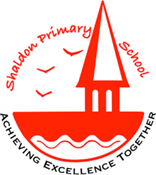 NAME:  ----------------------------------                 DATE:     --------------1.  3  x  10  =34.8  x  9   =2.10 x 10 =35.11  x  7 =3.    5 x 7  =36.6  x  10 =4.7  x  4  =37.6  x  7    =5.7  x  9  =38.9  x  10  =6.7  x  3  =39.5  x  6    =7.11  x  3 =40.9  x  9    =8.12  x  4  =41.2  x  10 =9.2  x  2  =42.3  x  8  =10.8  x  5  =43.6  x  9  =11.2  x  8  =44.9  x  8  =12.10  x  8 =45.7  x  7  =13.8  x  7 =46.8  x  6  =14.4  x  10  =47.12  x  2  =15.2  x  7  =48.4  x  4  =16.8  x  8  =49.2  x  9  =17.1  x  9  =50.5  x  5  =18.4  x  8  =51.3  x  7  =19.2  x  6  =52.8  x  4  =20.12  x  2  =53.3  x  6  =21.10  x  9  =54.11  x  2  =22.7  x  4  =55.1  x  8  =23.3  x  9  =56.9 x 7 =24.7  x  5  =57.10 x 5 =25.5  x  10  =58.1 x 6 =26.10  x  7  =59.5 x 10=27.4  x  6  =60.7 x 10 =28.6  x  6  =61.6 x 8 =29.5  x  8  =62.4 x 9 =30.8  x  10  =639 x 5 =31.11  x  4  =64.6 x 3 =32.4  x  7   =65.12 x 3 =33.5  x  9   =66.7 x 8 =